УПРАВЛЕНИЕ КУЛЬТУРЫ И ТУРИЗМА АДМИНИСТРАЦИИ СЕВЕРОДВИНСКА
Муниципальное бюджетное учреждение дополнительного образования
        «Детская музыкальная школа №3» г. Северодвинска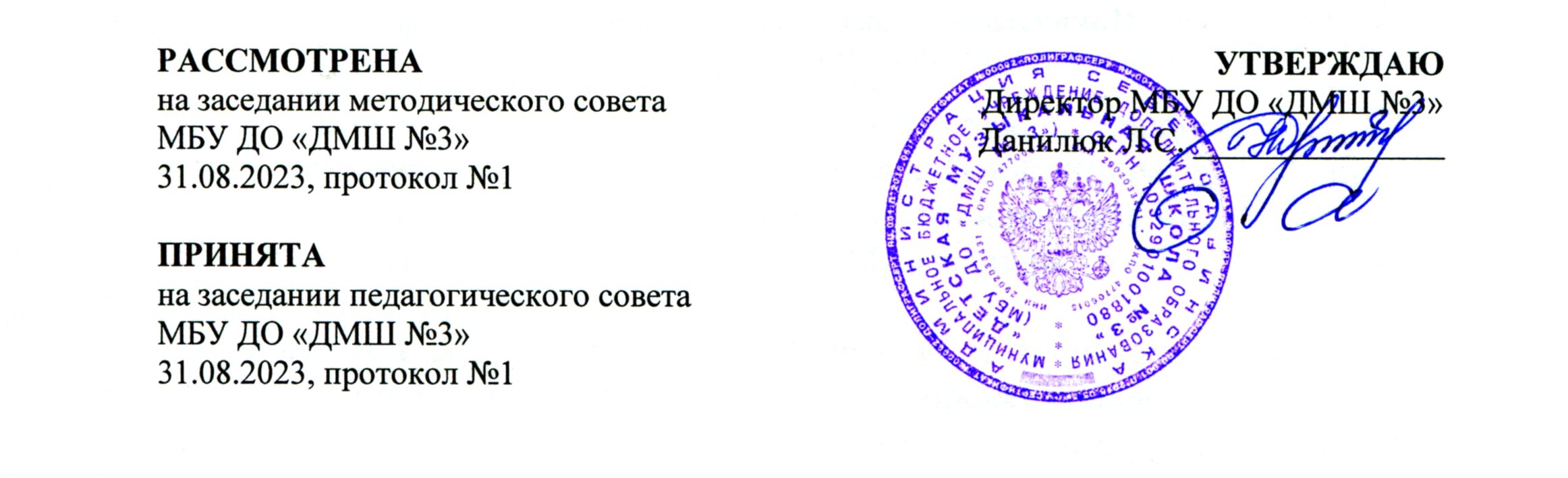 ДОПОЛНИТЕЛЬНАЯ ПРЕДПРОФЕССИОНАЛЬНАЯОБЩЕОБРАЗОВАТЕЛЬНАЯ ПРОГРАММА В ОБЛАСТИ 
МУЗЫКАЛЬНОГО ИСКУССТВА 
«ДУХОВЫЕ И УДАРНЫЕ ИНСТРУМЕНТЫ»
Предметная областьПО.01. МУЗЫКАЛЬНОЕ ИСПОЛНИТЕЛЬСТВОРАБОЧАЯ ПРОГРАММАпо учебному предметуПО.01.УП.01. СПЕЦИАЛЬНОСТЬ 
(САКСОФОН)Северодвинск - 2023Разработчики: Шабанова Маргарита Александровна, преподаватель по классу саксофона 
МБУ ДО «ДМШ №3» г. Северодвинска;Гуц Светлана Александровна, заместитель директора по НМР МБУ ДО «ДМШ №3» 
г. СеверодвинскаI. Пояснительная запискаПрограмма учебного предмета «Специальность» по виду инструмента «Саксофон» разработана на основе и с учетом федеральных государственных требований к дополнительной предпрофессиональной общеобразовательной программе в области музыкального искусства «Духовые и ударные инструменты».Предмет «Специальность» в классе саксофона, как одна из учебных дисциплин, составляющих дополнительную предпрофессиональную программу «Духовые и ударные инструменты», занимает  важное место в этом комплексе и позволяет наиболее полно раскрыть творческий потенциал ребёнка, а также приобщить его к профессиональной музыкальной деятельности. Учебные требования, предъявляемые в рамках данного предмета, позволят (по прошествии полного курса обучения) сформировать комплекс практических исполнительских навыков у учащегося, воспитать его вкус, на хорошем профессиональном уровне подготовить ученика для поступления в среднее специальное музыкальное образовательное учреждение с целью продолжить дальнейшее обучение молодого музыканта уже на новой ступени.  Срок реализации учебного предмета «Специальность» - 8 лет (для учащихся, поступивших в 1 класс в возрасте шести с половиной и до девяти лет) и 5 лет (для учащихся, поступивших в 1 класс в возрасте десяти и до двенадцати лет). Также для детей, не закончивших освоение образовательной программы основного общего образования и планирующих поступление в образовательные учреждения, реализующие основные профессиональные образовательные программы в области музыкального искусства,    предусмотрено увеличение срока освоения  данного учебного предмета на один год (9 класс, 
6 класс).Форма проведения учебных занятий – индивидуальная. Продолжительность учебных занятий: восьмилетний курс обучения: 1 по 6 класс – 2 часа в неделю, 7-8 класс – 2,5 часа в неделю, 9 класс – 2,5 часа в неделю; пятилетний курс обучения: с 1 по 3 класс – 2 часа в неделю, 4-5 класс – 2,5 часа в неделю, 6 класс – 2,5 часа в неделю.Максимальный объём учебного времени, предусмотренный на реализацию учебного предмета «Специальность» в классе саксофона по 8 – и летнему курсу обучения - 1316 часов. Из них аудиторные (индивидуальные) занятия – 559 часа, самостоятельная работа ученика – 
757 часов.  Максимальный объём учебного времени, предусмотренный на реализацию учебного предмета «Специальность» в классе саксофона в 9 классе – 214,5 часов. Из них аудиторные (индивидуальные) занятия – 82,5 часов, самостоятельная работа ученика – 132 часов. Максимальный объём учебного времени, предусмотренный на реализацию учебного предмета «Специальность» в классе саксофона по 5 – и летнему курсу обучения - 924 часа. 
Из них аудиторные (индивидуальные) занятия – 363 часа, самостоятельная работа ученика – 
561 час.  Максимальный объём учебного времени, предусмотренный на реализацию учебного предмета «Специальность» в классе саксофона в 6 классе – 214,5 часов. Из них аудиторные (индивидуальные) занятия – 82,5 часа, самостоятельная работа ученика – 198 часов. Цель предмета «Специальность»:Сформировать у учащегося комплекс исполнительских знаний, умений и навыков, позволяющий  использовать многообразные возможности духового инструмента для достижения наиболее убедительной интерпретации авторского текста, самостоятельно накапливать репертуар из музыкальных произведений различных эпох, стилей, направлений, жанров и форм;Задачи:Способствовать развитию у обучающегося интереса к музыкальному искусству, самостоятельному музыкальному исполнительству;Заложить: знание репертуара для духового инструмента (инструментов духового оркестра), включающего произведения разных стилей и жанров (полифонические произведения, сонаты, концерты, пьесы, этюды, инструментальные миниатюры) в соответствии с программными требованиями; знание художественно-исполнительских возможностей духового инструмента; знание профессиональной терминологии;Воспитать навык  по чтению с листа музыкальных произведений;Развить: навыки по воспитанию слухового контроля, умению управлять процессом исполнения музыкального произведения; навыки по использованию музыкально-исполнительских средств выразительности, выполнению  анализа исполняемых произведений, владению различными видами техники исполнительства, использованию художественно оправданных технических приемов;Развить творческую  инициативу учащегося; сформировать у него правильные представления  о методике разучивания музыкальных произведений и приемах работы над исполнительскими трудностями;Развить музыкальную память, мелодический, ладогармонический, тембровый слух;Обеспечить ученика необходимыми условиями для воспитания навыков репетиционно-концертной работы в качестве солиста.Методы обучения Для достижения поставленной цели и реализации задач предмета используются следующие методы обучения: - словесный (рассказ, беседа, объяснение); - наглядный (наблюдение, демонстрация); - практический (упражнения воспроизводящие и творческие).Описание материально-технических условий реализации учебного предметаМатериально-техническая база образовательного учреждения должна соответствовать санитарным и противопожарным нормам, нормам охраны труда. Учебные аудитории для занятий по учебному предмету «Специальность (саксофон)» должны иметь площадь не менее 9 кв. м и звукоизоляцию. В образовательном учреждении создаются условия для содержания, своевременного обслуживания и ремонта музыкальных инструментов.II. Содержание учебного предмета 
Объём знаний, умений и навыков8 – летний курс обучения5 – летний курс обученияIII. Требования к уровню подготовки обучающихся8 – летний курс обучения5 - летний курс обученияIV. Формы и методы контроля, система оценок
Аттестация: цели, виды, форма, содержание.
Виды промежуточной аттестации: Академический концерт. Цель: контроль за исполнительским развитием учащегося, его творческим ростом. Диагностика проблем.Контрольный урок. Цель: контроль за развитием  творческих навыков ученика.Зачёт по техническому развитию. Цель: выявление уровня технической оснащённости молодого музыканта - исполнителя, его уверенного владения основными техническими формулами. Зачёт по самостоятельной работе. Цель: выявление степени профессиональной самостоятельности ученика в процессе работы над новым произведением, его музыкального мышления и памяти.Переводной экзамен в форме прослушивания. Цель: выявление уровня исполнительской подготовки учащегося, его соответствия программным требованиямГрафик промежуточной аттестации, контрольные требования
(8-и летний курс обучения)График промежуточной аттестации, контрольные требования
(5-и летний курс обучения)Критерии оценкиОценка 5 («отлично»)Предполагает хорошее репертуарное продвижение и хорошее качество исполнения. Количество и трудность произведений должны соответствовать уровню класса. Качество означает:- чистота интонации -понимание стиля произведения -понимание формы произведения, осмысленность исполнения -владение звукоизвлечением, плавное легато, ровное звучание в технике -выразительность исполнения, владение интонированием  -артистичность, сценическая выдержка.Оценка 4  («хорошо»)Репертуарное продвижение должно соответствовать классу, как и количество проходимого материала.Допустимы более умеренные темпы, менее яркие выступления, но качество отработанных навыков и приемов должно быть обязательно. Оценку «хорошо» может получить яркий ученик, выступивший менее удачно. Снижается оценка за стилевые неточности: штрихи, динамика, ритмические отклонения.Оценка 3 («удовлетворительно»)-недостаточное репертуарное продвижение (трудность произведения);- погрешности в качестве исполнения: неровная, замедленная техника, зажатость в аппарате, отсутствие пластики, некачественное легато, отсутствие интонирования, плохая артикуляция-непонимание формы, характера исполняемого произведения-жёсткое звукоизвлечение, грубая динамика Оценка 2 («неудовлетворительно»)- технически обучающийся с произведением не справился;- потери в тексте;- непонимание формы, характера исполняемого произведения.V. Методическое обеспечение учебного процессаМетодические рекомендации педагогическим работникам: В работе с учащимся преподаватель должен следовать принципам последовательности, постепенности, доступности, наглядности в освоении материала. Весь процесс обучения должен быть построен от простого к сложному и учитывать индивидуальные особенности ученика: физические данные, уровень развития музыкальных способностей. Необходимым условием для успешного обучения на саксофоне является формирование у ученика уже на начальном этапе правильной постановки губ, рук, корпуса, исполнительского дыхания. Развитию техники в узком смысле слова (беглости, четкости, ровности и т.д.) способствует систематическая работа над упражнениями, гаммами и этюдами. При освоении гамм, упражнений, этюдов и другого вспомогательного материала рекомендуется применение различных вариантов - штриховых, динамических, ритмических и т. д. Работа над качеством звука, интонацией, ритмическим рисунком, динамикой - важнейшими средствами музыкальной выразительности - должна последовательно проводиться на протяжении всех лет обучения и быть предметом постоянного внимания педагога. При работе над техникой необходимо давать четкие индивидуальные задания и регулярно проверять их выполнение. В учебной работе также следует использовать переложения произведений, написанных для других инструментов или для голоса. Рекомендуются переложения, в которых сохранен замысел автора и широко использованы характерные особенности саксофона. В работе над музыкальными произведениями необходимо прослеживать связь между художественной и технической сторонами изучаемого произведения. 2. Рекомендации по организации самостоятельной работы обучающихся: Самостоятельные занятия должны быть регулярными и систематическими. Периодичность занятий: каждый день. Количество часов самостоятельных занятий в неделю: от двух до четырех. Объем самостоятельной работы определяется с учетом минимальных затрат на подготовку домашнего задания с учетом параллельного освоения детьми программы основного общего образования, а также с учетом сложившихся педагогических традиций в учебном заведении и методической целесообразности. Ученик должен быть физически здоров. Занятия при повышенной температуре опасны для здоровья и нецелесообразны, так как результат занятий всегда будет отрицательным. Индивидуальная домашняя работа может проходить в несколько приемов и должна строиться в соответствии с рекомендациями преподавателя по специальности. Ученик должен уйти с урока с ясным представлением, над чем ему работать дома. Задачи должны быть кратко и ясно сформулированы в дневнике. Содержанием домашних заданий могут быть: упражнения для развития звука (выдержанные ноты); работа над развитием техники (гаммы, упражнения, этюды); работа над художественным материалом (пьесы или произведение крупной формы); чтение с листа. периодически следует проводить уроки, контролирующие ход домашней работы ученика. 3. Для успешной реализации программы «Специальность (саксофон)» ученик должен быть обеспечен доступом к библиотечным фондам, а также аудио - и видеотекам, сформированным по программам учебных предметовVI. Список литературы и средств обученияРепертуарные сборники1. Пушечников И. Школа игры на блокфлейте. М., 20042. Кискачи А. Школа для начинающих. Т. I. М., 20073. Хрестоматия для блокфлейты. / Составитель И. Оленчик. М., 20024. В. Иванов Школа академической игры на саксофоне. Часть 1. М., 20045. В. Иванов Основы индивидуальной техники саксофониста, М., 20056. Хрестоматия для саксофона альта. Составитель и редактор Шапошникова. М.,19857. А. Ривчун. Школа игры на саксофоне. М., 20018. М. Шапошникова. Хрестоматия для саксофона. Начальное обучение. Пьесы иансамбли. М.,20019. В. Иванов Школа академической игры на саксофоне. Часть 2. М., 200410. В.Иванов Школа академической игры на саксофоне. Часть 3. М., 200411. Л.Михайлов. Школа игры на саксофоне. М.,200312. М. Шапошникова. Хрестоматия для саксофона. Пьесы и ансамбли 1 – 3 годобучения. М., 200213. М. Шапошникова. Хрестоматия для саксофона. 4 – 5 год обучения. М., 200114. А. Ривчун. 150 упражнений для саксофона. М., 200415. Stanislaw Kisza 50 этюдов для саксофона. Polske. 200616. Б. Прович. Хрестоматия для саксофона альта. Пьесы и ансамбли. М., 200217. Легкие пьесы для саксофона альта. Составитель Л. Михайлов. 200618. Lacour. 50 этюдов для саксофона. М., 200619. М. Шапошникова. Гаммы, этюды и упражнения. М., 200120. М. Шапошникова. Хрестоматия для саксофона. 5 – 6 год обучения. М. 200221.М. Шапошникова. Пьесы на современной интонационной и метроритмическойоснове. М., 200222. В. Иванов. Гаммы, упражнения и этюды для саксофона. М., 200623. Д. Волфорд. Ежедневные упражнения на саксофоне. М., 200724. Дж. Виола. Техника саксофона. М., 200125. М. Звонарев. Джазовому саксофонисту. Учебное пособие. Санкт – Петербург.200926. Б. Бэй. Учебное пособие по джазовому саксофону. М. 200327. Р.–Л Караван. Этюды и упражнения для саксофона. М. 200428. Д. Либман. Создание персонального звука на саксофоне. М. 200529. Г. Лакур. 50 этюдов для саксофона. М. 200930.Л. Тел. Сборник произведений для альта саксофона и фортепиано. М., 200731. М. Шапошникова. Хрестоматия для альта саксофона. М., 200132. В. Иванов. Создание персонального звука на саксофоне. М., 200133. Клод Деланже. «Метод саксофона». М.,199934. М. Мюль. 25 этюдов. М. 200135. Мишель Бреккер. Произведения для саксофона. М., 197636. Саксофон в джазе. Выпуск 1, 2. Составитель В. Катанский. М., 2000Методическая литератураДиков Б. Методика обучения игре на духовых инструментах М.,1962Методика обучение игре на духовых инструментах. Вып. 1.М.,1964Методика обучение игре на духовых инструментах. Вып. 2.М.,1966Методика обучение игре на духовых инструментах. Вып. 3.М.,1971Методика обучение игре на духовых инструментах. Вып. 4.М.,1976Розанов С. Основы методики преподавания игры на духовых инструментах. М.,1935Пушечников И.,Пустовалов В. Методика обучения игре на блокфлейте. М.,1983Платонов Н. Вопросы методики обучения игре на духовых инструментах М.,1958Апатский В. Основы теории и методики духового музыкально- исполнительского искусства Киев, 2006РАССМОТРЕНА на заседании методического совета
МБУ ДО «ДМШ №3»
13.09.2023, протокол № 2УТВЕРЖДАЮ
Директор МБУ ДО «ДМШ №3»
Данилюк Л.С. _______________ПРИНЯТА
на заседании педагогического совета
МБУ ДО «ДМШ №3»
20.09.2023, протокол №2Раздел учебного предметаДидактические единицыПримерное содержание самостоятельнойработы1 класс (блокфлейта)1 класс (блокфлейта)1 класс (блокфлейта)Формирование первоначальных исполнительских навыков:формирование правильного дыхания при игре на блокфлейте, работа над звукоизвлечением и артикуляцией.Знакомство с инструментом, правилами ухода. 
Постановка рук, корпуса, исполнительского дыхания.Гаммы в тональностях до одного знака в умеренном темпе (гаммы исполняются штрихами detache и legato).+ трезвучия10-12 этюдов и пьес.Работа надвыдержанными звуками,упражнениями, гаммами 
и этюдами в различныхнюансах и штрихах.Работа над пьесамиНавыки по использованию музыкально-исполнительских средств выразительности(работа над штрихами, нюансами, звуковедением). Прослеживание связи между художественной и технической сторонами изучаемого произведения.Навыки чтения с листа.Работа надхудожественным произведением: работа 
с трудными местами, отдельными фрагментами, выучивание наизусть, объединение фрагментов 
в общее целое, уточнениехудожественных задач.2 класс (блокфлейта), возможен переход на сопрано саксофон 2 класс (блокфлейта), возможен переход на сопрано саксофон 2 класс (блокфлейта), возможен переход на сопрано саксофон Формирование исполнительской техникиЗнакомство с правилами ухода за саксофоном, мундштуком; подбор тростей и  уход за ними.Работа над постановкой рук, корпуса, исполнительскогодыхания. 
Освоение гаммы в тональностях до двух знаков в умеренном темпе (гаммы исполняются штрихами detache и legato).+ трезвучия, + арпеджио10-12 этюдов и пьес.Работа надвыдержанными звуками,упражнениями, гаммами 
и этюдами в различных нюансах и штрихах.Работа над пьесами.
При выборе репертуара для саксофона сопрано полезно использовать нотный материал из школ, пособий, хрестоматий, сборников для кларнета, но с необходимой адаптацией, учитывающей диапазон и аппликатуру саксофона сопраноНавыки по использованию музыкально-исполнительских средств выразительности(работа над штрихами, нюансами, звуковедением). Выявление связи между художественной и технической сторонами изучаемого произведения.Наработка навыка чтения 
с листа.Работа надхудожественным произведением: работа 
с трудными местами, отдельными фрагментами, выучивание наизусть, объединение фрагментов в общее целое, уточнениехудожественных задач.3 класс – перевод обучающегося на саксофон3 класс – перевод обучающегося на саксофон3 класс – перевод обучающегося на саксофонФормирование исполнительской техникиЗакрепление знаний о правилах ухода за саксофоном, мундштуком, подбором тростей и  ухода за ними.
Работа над постановкой губ (на саксофоне), рук, корпуса, исполнительского дыхания.В первом полугодии: освоение аппликатуры и диапазона звучания от ноты «си» первой октавы вниз до ноты «ре» первой октавы.Во втором полугодии: расширение диапазона звучания от ноты «до» первой октавы 
до ноты «си» второй октавы.10-12 этюдов и пьес.Гаммы Фа и Соль мажор, ми и ля минор в 1 октавуРабота надвыдержанными звуками,упражнениями и этюдами в различных нюансах и штрихах.Работа над пьесамиНавыки по использованию музыкально-исполнительских средств выразительности(работа над штрихами, нюансами, звуковедением). Прослеживание связи между художественной и технической сторонами изучаемого произведения.Навыки чтения с листа.Работа надхудожественным произведением: работа 
с трудными местами, отдельными фрагментами, выучивание наизусть, объединение фрагментов в общее целое, уточнениехудожественных задач.4 класс4 класс4 классФормирование исполнительской техникиРабота над постановкой игрового аппарата, рук, корпуса, исполнительского дыхания. Самостоятельная настройка инструмента. Контроль над скоординированностью всех элементов исполнительской техники. Расширение диапазона звучания от ноты «до» первой октавы до ноты «до» третьей октавы.
Гаммы до мажор (в двеоктавы) - ля минор, соль мажор– ми минор, фа мажор – ре минор в полторы октавы (гаммы исполняются в умеренном темпе штрихами detache и legato). Трезвучия и арпеджио в умеренном темпе.10-12 этюдов и пьес.Работа надвыдержанными звуками,упражнениями, гаммами и этюдами в различных нюансах и штрихах.Работа над пьесами. Формирование уверенного навыка чтения с листа несложных пьес и самостоятельной работы над произведением.Навыки по использованию музыкально-исполнительских средств выразительности, выполнению анализаисполняемых произведений, владению различными видами техники исполнительства, использованию художественно оправданных технических приемов.Развитие навыков чтения с листаРабота надхудожественным произведением: работа 
с трудными местами, отдельными фрагментами, выучивание наизусть, объединение фрагментов 
в общее целое, уточнениехудожественных задач.Развитие навыка игры 
в ансамбле.5 класс5 класс5 классФормирование исполнительской техникиМажорные и минорные гаммы, трезвучия, обращения трезвучий в тональностях додвух знаков в умеренном темпе (гаммы исполняются штрихами detache и legato).8-10 этюдов и пьес.Работа надвыдержанными звуками,упражнениями, гаммами 
и этюдами в различныхнюансах и штрихах.Работа над пьесамиНавыки по использованию музыкально-исполнительских средств выразительности, выполнению анализа исполняемых произведений,владению различными видами техники исполнительства, использованию художественно оправданных технических приемов.Развитие навыков чтения с листа.Работа надхудожественным произведением: работа 
с трудными местами, отдельными фрагментами, выучивание наизусть, объединение фрагментов 
в общее целое, уточнениехудожественных задач.6 класс6 класс6 классФормирование исполнительской техникиМажорные и минорные гаммы в тональностях до трех знаков, в том числе, доминантовый септаккорд, уменьшенный вводный септаккорд и их обращения (гаммыисполняются в среднем темпе штрихами detache и legato).8-10 этюдов и пьес.Работа надвыдержанными звуками, гаммами и этюдами в различных нюансах и штрихах.Работа над пьесами:контроль за интонацией, динамикой и филировкой звукаРазвитие навыков 
по использованию музыкально-исполнительских средств выразительности, выполнению анализа исполняемых произведений,владению различными видами техники исполнительства, использованию художественно оправданных технических приемов.Развитие навыков чтения с листа.Работа надхудожественным произведением: работа 
с трудными местами фактуры, отдельными фрагментами, выучивание наизусть, объединение фрагментов в общее целое, уточнениехудожественных задач.7 класс7 класс7 классФормирование исполнительской техники,
работа над художественным образом музыкального произведенияМажорные и минорные гаммы в тональностях до четырех знаков, в том числе, доминантовый септаккорд, уменьшенный вводный септаккорд и их обращения. Исполнение хроматической гаммы (гаммы исполняются в подвижном темпе штрихами detache и legato).Развитие навыка самостоятельного анализа фактуры музыкального произведения, исполнительских трудностей (определение путей их разрешения).8-10 этюдов и пьес.Работа надвыдержанными звуками,упражнениями, гаммами и этюдами в различных темпах, нюансах и штрихах.Работа над пьесами: выработка слухового контроля над качеством звуковедения, динамикой, интонацией, фразировкой.Навыки по использованию музыкально-исполнительских средств выразительности, выполнению анализа исполняемых произведений,владению различными видами техники исполнительства, использованию художественно оправданных технических приемов.Развитие навыков чтения с листа. 
Ознакомление с легкими оркестровыми трудностями.Работа надхудожественным произведением: работа 
с трудными местами, отдельными фрагментами, выучивание наизусть, объединение фрагментов 
в общее целое, уточнениехудожественных задач.8 класс8 класс8 классФормирование исполнительской техники,
работа над художественным образом музыкального произведенияМажорные и минорные гаммы в тональностях до пяти знаков, в том числе, доминантовый септаккорд, уменьшенный вводный септаккорд и их обращения.Исполнение хроматической гаммы.Исполнять в подвижном темпе различными штрихами.Развитие навыка самостоятельного анализа фактуры музыкального произведения, исполнительских трудностей (определение путей их разрешения).Работа надвыдержанными звуками,упражнениями, гаммами и этюдами в различных темпах, нюансах и штрихах.Работа над пьесамиНавыки по использованию музыкально-исполнительских средств выразительности, выполнению анализаисполняемых произведений, владению различными видами техники исполнительства, использованию художественно оправданных технических приемов.Развитие навыков чтения с листа.Ознакомление с оркестровыми трудностями.Подготовка экзаменационной программы.Работа надхудожественным произведением: работа 
с трудными местами, отдельными фрагментами, выучивание наизусть, объединение фрагментов в общее целое, уточнениехудожественных задач.9 класс (дополнительный год обучения)9 класс (дополнительный год обучения)9 класс (дополнительный год обучения)Формирование исполнительской техники,
работа над художественным образом музыкального произведенияМажорные и минорные гаммы в тональностях до шести знаков, в том числедоминантовый септаккорд, уменьшенный вводный септаккорд и их обращения. Исполнять в быстром темпе различными штрихами.Ознакомление с гаммами в тональностях до семи знаков 
(в умеренном темпе).Развитие навыка самостоятельного анализа фактуры музыкального произведения, исполнительских трудностей (определение путей их разрешения).Работа надвыдержанными звуками,упражнениями, гаммами и этюдами в различных темпах,  нюансах и штрихах.Работа над пьесамиНавыки по использованию музыкально-исполнительских средств выразительности, выполнению анализаисполняемых произведений, владению различными видами техники исполнительства, использованию художественно оправданных технических приемов.Развитие навыков чтения с листа.Ознакомление с оркестровыми трудностями.Подготовка экзаменационной программы.Работа надхудожественным произведением: работа 
с трудными местами, отдельными фрагментами, выучивание наизусть, объединение фрагментов в общее целое, уточнениехудожественных задач.Раздел учебного предметаДидактические единицыПримерное содержание самостоятельнойработы1 класс1 класс1 классФормирование исполнительской техникиЗнакомство с инструментом, правилами ухода за саксофоном, мундштуком, подбором тростей и  ухода за ними.Работа над постановкой губ, рук, корпуса, исполнительского дыхания.В первом полугодии: освоение аппликатуры и диапазона звучания от ноты «си» первой октавы вниз до ноты «ре» первой октавы.Во втором полугодии: расширение диапазона звучания от ноты «до» первой октавы 
до ноты «си» второй октавы.10-12 этюдов и пьес.Гаммы Фа и Соль мажор, ми и ля минор в 1 октавуРабота надвыдержанными звуками,упражнениями и этюдами в различных нюансах и штрихах.Работа над пьесамиНаработка навыков по использованию музыкально-исполнительских средств выразительности(работа над штрихами, нюансами, звуковедением). Прослеживание связи между художественной и технической сторонами изучаемого произведения.Навыки чтения с листа.Работа надхудожественным произведением: работа 
с трудными местами, отдельными фрагментами, выучивание наизусть, объединение фрагментов в общее целое, уточнениехудожественных задач.2 класс2 класс2 классФормирование исполнительской техникиПродолжение работы над постановкой игрового аппарата, рук, корпуса, исполнительского дыхания. Самостоятельная настройка инструмента. Контроль над скоординированностью всех элементов исполнительской техники. Расширение диапазона звучания от ноты «до» первой октавы до ноты «до» третьей октавы.
Гаммы до мажор (в двеоктавы) - ля минор, соль мажор– ми минор, фа мажор – ре минор в полторы октавы (гаммы исполняются в умеренном темпе штрихами detache и legato). Трезвучия и арпеджио в умеренном темпе.10-12 этюдов и пьес.Работа надвыдержанными звуками,упражнениями, гаммами и этюдами в различных нюансах и штрихах.Работа над пьесами. Формирование навыка чтения с листа несложных пьес и самостоятельной работы над произведением.Навыки по использованию музыкально-исполнительских средств выразительности, выполнению анализаисполняемых произведений, владению различными видами техники исполнительства, использованию художественно оправданных технических приемов.Развитие навыков чтения с листаРабота надхудожественным произведением: работа 
с трудными местами, отдельными фрагментами, выучивание наизусть, объединение фрагментов 
в общее целое, уточнениехудожественных задач.Развитие навыка игры 
в ансамбле.3 класс3 класс3 классФормирование исполнительской техникиМажорные и минорные гаммы, трезвучия, обращения трезвучий в тональностях додвух знаков в умеренном темпе (гаммы исполняются штрихами detache и legato).8-10 этюдов и пьес.Работа надвыдержанными звуками,упражнениями, гаммами 
и этюдами в различныхнюансах и штрихах.Работа над пьесами. Формирование навыка чтения с листа несложных пьес и самостоятельной работы над произведением.Навыки по использованию музыкально-исполнительских средств выразительности, выполнению анализа исполняемых произведений,владению различными видами техники исполнительства, использованию художественно оправданных технических приемов.Развитие навыков чтения с листа.Работа надхудожественным произведением: работа 
с трудными местами, отдельными фрагментами, выучивание наизусть, объединение фрагментов 
в общее целое, уточнениехудожественных задач.4 класс4 класс4 классФормирование исполнительской техники,
работа над художественным образом музыкального произведенияМажорные и минорные гаммы в тональностях до четырех знаков, в том числе, доминантовый септаккорд, уменьшенный вводный септаккорд и их обращения. Исполнение хроматической гаммы (гаммы исполняются в подвижном темпе штрихами detache и legato).Развитие навыка самостоятельного анализа фактуры музыкального произведения, исполнительских трудностей (определение путей их разрешения).8-10 этюдов и пьес.Работа надвыдержанными звуками,упражнениями, гаммами и этюдами в различных темпах, нюансах и штрихах.Формирование исполнительской техники,
работа над художественным образом музыкального произведенияМажорные и минорные гаммы в тональностях до четырех знаков, в том числе, доминантовый септаккорд, уменьшенный вводный септаккорд и их обращения. Исполнение хроматической гаммы (гаммы исполняются в подвижном темпе штрихами detache и legato).Развитие навыка самостоятельного анализа фактуры музыкального произведения, исполнительских трудностей (определение путей их разрешения).8-10 этюдов и пьес.Работа надвыдержанными звуками,упражнениями, гаммами и этюдами в различных темпах, нюансах и штрихах.5 класс5 класс5 классФормирование исполнительской техники,
работа над художественным образом музыкального произведенияМажорные и минорные гаммы в тональностях до пяти знаков, в том числе, доминантовый септаккорд, уменьшенный вводный септаккорд и их обращения.Исполнение хроматической гаммы.Исполнять в подвижном темпе различными штрихами.Развитие навыка самостоятельного анализа фактуры музыкального произведения, исполнительских трудностей (определение путей их разрешения).Работа надвыдержанными звуками,упражнениями, гаммами и этюдами в различных темпах, нюансах и штрихах.Работа над пьесамиНавыки по использованию музыкально-исполнительских средств выразительности, выполнению анализаисполняемых произведений, владению различными видами техники исполнительства, использованию художественно оправданных технических приемов.Развитие навыков чтения с листа.Ознакомление с оркестровыми трудностями.Подготовка экзаменационной программы.Работа надхудожественным произведением: работа 
с трудными местами, отдельными фрагментами, выучивание наизусть, объединение фрагментов в общее целое, уточнениехудожественных задач.6 класс (дополнительный год обучения)6 класс (дополнительный год обучения)6 класс (дополнительный год обучения)Формирование исполнительской техники,
работа над художественным образом музыкального произведенияМажорные и минорные гаммы в тональностях до шести знаков, в том числедоминантовый септаккорд, уменьшенный вводный септаккорд и их обращения. Исполнять в быстром темпе различными штрихами.Ознакомление с гаммами в тональностях до семи знаков 
(в умеренном темпе).Развитие навыка самостоятельного анализа фактуры музыкального произведения, исполнительских трудностей (определение путей их разрешения).Работа надвыдержанными звуками,упражнениями, гаммами и этюдами в различных темпах,  нюансах и штрихах.Работа над пьесамиНавыки по использованию музыкально-исполнительских средств выразительности, выполнению анализаисполняемых произведений, владению различными видами техники исполнительства, использованию художественно оправданных технических приемов.Развитие навыков чтения с листа.Ознакомление с оркестровыми трудностями.Подготовка экзаменационной программы.Работа надхудожественным произведением: работа 
с трудными местами, отдельными фрагментами, выучивание наизусть, объединение фрагментов в общее целое, уточнениехудожественных задач.1 класс- сформировать губные и лицевые мышцы, определить и в процессе занятий закрепить местоположение нижней губы при игре на инструменте;- организовать действия языка, способствующие формированию губного аппарата учащегося, развитию чёткой и ясной атаки звука в процессе звукоизвлечения;- не допускать различного рода мышечных напряжений и зажимов   в исполнительском аппарате и в плечевом поясе учащегося;- развить первичные навыки координации в действиях губного аппарата, исполнительского дыхания и пальцев рук;- развивать в дыхательном аппарате ощущение опоры выдоха (или опоры звука);- добиваться устойчивого звучания инструмента, чистого по интонации, полного и яркого по тембру, разнообразного по громкости;- освоить основные штрихи legato, detashe, развивать штрих staccato;- постепенно и последовательно развивать читку с листа на основе принципа заглядывания вперёд;- добиваться выразительного звучания отдельного звука и технически освоенных музыкальных эпизодов;- развивать музыкально- слуховые представления, умение воспринимать  и передовать жанровые особенности песни, танца, марша;- развивать музыкально- ритмическое чувство, умение воспринимать и воспроизводить простые ритмические группы  и последовательности групп с метроритмическими закономерностями. 2 класс- в губном аппарате завершить формирование лицевых и губных мышц, необходимое для гибкого управления амбушюром;- в исполнительском дыхании закрепить ощущение опоры выдоха (опоры звучания);- развивать взаимосвязь и взаимодействие исполнительского дыхания с губным аппаратом учащегося;- в двигательном аппарате добиться пальцевой техники, соответствующей уровню эмоциональной отзывчивости. Осваивать навык самостоятельных действий двигательного аппарата и исполнительского вдоха;- завершить освобождение мышц исполнительского аппарата и, прежде всего, плечевого пояса от перенапряжений и различного рода зажимов;- играть без ошибок, ритмически и интонационно точно, в соответствующем темпе, соблюдая все указания и обозначения авторского текста;- развивать качество звучания инструмента как одно из важных условий художественно выразительной игры;- овладеть основными штрихами legato, detashe, staccato, non legato;- освоить мелизмы: форшлаг, трель;- воспитывать заинтересованное, ценностное отношение учащегося к музыкальному произведению;- уметь не только воссоздавать нотный текст, но стремиться передавать настроения музыкальных фраз, выявлять образы произведения;- дальнейшее развитие музыкально- ритмического чувства, умения чувствовать и передавать сильное и слабое время в такте, временные отношения во фразе, музыкальном предложении в качестве значения и смысла;- развивать образное мышление, умение настраиваться на образы исполняемого  произведения при игре наизусть;- совершенствовать навыки игры в ансамбле с фортепиано, обращать особое внимание на точность текста, выразительность и интонационную чистоту;- развитие навыка чтения с листа.3 класс- в губном аппарате развивать гибкость в управлении звучания инструмента;- в дыхательном аппарате закрепить ощущение опоры звука как основы звукоизвлечения и звуковедения;- развить технику пальцев, позволяющую свободно без затруднений исполнять музыкальные произведения на данном уроне развития художественного сознания;- использовать интонацию как средство художественной выразительности;-развить качество звучания саксофона по тембру, однородному по всему звуковому диапазону инструмента;- добиться умения использовать атаку звука в качестве средства управления тембральной окраской звучания в зависимости от музыкально- художественных задач;- освоить мелизмы с учётом стиля и художественного направления  в музыке;- развивать способность не только эмоционально окрашивать звук, но воспринимать музыку как эмоционально-эстетическую программу;- закреплять умение играть наизусть «в образе»;- добиваться в игре согласованного единства эмоциональности   и исполнительской техники;- формировать образное мышление в процессе игры по нотам;- развивать музыкально- слуховые представления, умение передавать стилистические и образные особенности романтического направления    в музыкальном искусстве;- дальнейшее развитие музыкально - ритмического чувства. Переносить метроритмические закономерности на смысловое строение периода  с сильным и слабым временем;- совершенствовать навыки игры в ансамбле с фортепиано и другими инструментами. - развивать умение слушать одновременно несколько музыкальных планов произведения;- учить правилам поведения и особенностям выступления на различных конкурсах;- расширить диапазон владения громкостью звучания инструмента от pp до f как в статике, так и в динамике;- закрепить навыки самоконтроля – заметить ошибку, определить характер, найти способы её исправления;  - развивать музыкально- слуховые представления, умение передавать жанровые особенности пьес  эпохи барокко и классического периода музыкального искусства;- дальнейшее развитие музыкального мышления, умения чувствовать  и эмоционально переживать структуру произведений двухчастной и простой трёхчастной формы;- развитие навыка чтения с листа.4 класс- дальнейшее развитие исполнительской техники, необходимое для решения поставленных художественных задач;- овладеть навыком игры в переменном метроритме;- развить новое качество сознания на основе умения эмоционально исполнять каждый звук, фразу, предложение;- развивать умение играть по нотам «в образе», проявляя образное мышление, соответствующее эмоциям и настроениям произведения;- освоить все динамические  градации, умение выполнять приёмы fp и sf, филировку звука. Использовать громкость как одно из основных средств художественной выразительности;- дальнейшее развитие музыкального мышления, умения чувствовать  и переводить в музыкальные образы вариационную форму, трёхчастную простую и сложную, форму рондо;- развитие навыка чтения с листа.5 класс- развитие технической базы игры на саксофоне;- совершенствование связи музыкально- исполнительской техники    и художественного образа;- уметь соотносить выразительные средства с характером звучания;- развивать умение слушать и оценивать свою игру с позиций достигнутого уровня художественного развития исполнителя;                        - развитие навыка чтения с листа.6 класс- совершенствование связи музыкально - исполнительской техники    и художественного образа; - добиваться эмоционально окрашенного звучания;- добиваться полного соответствия звучания с внутренним сюжетом произведения;- развивать эмоциональную культуру, умение по-новому, по-своему интерпретировать известное музыкальное произведение.7 класс- совершенствовать техническую базу игры на саксофоне;- уверенно передавать художественный образ музыкального произведения;- уметь соотносить выразительные средства с характером звучания;- развивать умение слушать и оценивать свою игру с позиций достигнутого уровня художественного развития исполнителя;- умение самостоятельно выявлять технические трудности в произведении 
и находить пути преодоления;                       - сформированный навык чтения с листа с предварительным самостоятельным анализом музыкального произведения.8 класс – 9 класс- уверенность и яркость в передаче художественного образа музыкального произведения;- развитие умения слушать и оценивать свою игру с позиций достигнутого уровня художественного развития исполнителя;- умение самостоятельно выявлять технические трудности в произведении 
и находить пути преодоления;                       - сформированный навык чтения с листа с предварительным самостоятельным анализом музыкального произведения;- развитая эмоциональная культура исполнения;- умение по-новому, по-своему интерпретировать известное музыкальное произведение.1 класс- сформировать губные и лицевые мышцы, определить и в процессе занятий закрепить местоположение нижней губы при игре на инструменте;- организовать действия языка, способствующие формированию губного аппарата учащегося, развитию чёткой и ясной атаки звука в процессе звукоизвлечения;- не допускать различного рода мышечных напряжений и зажимов   в исполнительском аппарате и в плечевом поясе учащегося;- развить первичные навыки координации в действиях губного аппарата, исполнительского дыхания и пальцев рук;- развивать в дыхательном аппарате ощущение опоры выдоха (или опоры звука);- добиваться устойчивого звучания инструмента, чистого по интонации, полного и яркого по тембру, разнообразного по громкости;- освоить основные штрихи legato, detashe, развивать штрих staccato;- постепенно и последовательно развивать читку с листа на основе принципа заглядывания вперёд;- добиваться выразительного звучания отдельного звука и технически освоенных музыкальных эпизодов;- развивать музыкально- слуховые представления, умение воспринимать  и передовать жанровые особенности песни, танца, марша;- развивать музыкально- ритмическое чувство, умение воспринимать и воспроизводить простые ритмические группы  и последовательности групп с метроритмическими закономерностями.2 класс- в губном аппарате завершить формирование лицевых и губных мышц, необходимое для гибкого управления амбушюром;- в исполнительском дыхании закрепить ощущение опоры выдоха (опоры звучания);- развивать взаимосвязь и взаимодействие исполнительского дыхания с губным аппаратом учащегося;- в двигательном аппарате добиться пальцевой техники, соответствующей уровню эмоциональной отзывчивости. Осваивать навык самостоятельных действий двигательного аппарата и исполнительского вдоха;- завершить освобождение мышц исполнительского аппарата и, прежде всего, плечевого пояса от перенапряжений и различного рода зажимов;- играть без ошибок, ритмически и интонационно точно, в соответствующем темпе, соблюдая все указания и обозначения авторского текста;- развивать качество звучания инструмента как одно из важных условий художественно выразительной игры;- овладеть основными штрихами legato, detashe, staccato, non legato.- освоить мелизмы: форшлаг, трель;- воспитывать заинтересованное, ценностное отношение учащегося к музыкальному произведению;- уметь не только воссоздавать нотный текст, но стремиться передавать настроения музыкальных фраз, выявлять образы произведения;- дальнейшее развитие музыкально- ритмического чувства, умения чувствовать и передавать сильное и слабое время в такте, временные отношения во фразе, музыкальном предложении в качестве значения и смысла;- развивать образное мышление, умение настраиваться на образы исполняемого  произведения при игре наизусть;- совершенствовать навыки игры в ансамбле с фортепиано, обращать особое внимание на точность текста, выразительность и интонационную чистоту;- развитие навыка чтения с листа.3 класс- в губном аппарате развивать гибкость в управлении звучания инструмента.- в дыхательном аппарате закрепить ощущение опоры звука как основы звукоизвлечения и звуковедения;- развить технику пальцев, позволяющую свободно без затруднений исполнять музыкальные произведения на данном уроне развития художественного сознания;- использовать интонацию как средство художественной выразительности;-развить качество звучания саксофона по тембру, однородному по всему звуковому диапазону инструмента;- добиться умения использовать атаку звука в качестве средства управления тембральной окраской звучания в зависимости от музыкально- художественных задач;- освоить мелизмы с учётом стиля и художественного направления  в музыке;- развивать способность не только эмоционально окрашивать звук, но воспринимать музыку как эмоционально-эстетическую программу;- закреплять умение играть наизусть «в образе»;- добиваться в игре согласованного единства эмоциональности   и исполнительской техники;- формировать образное мышление в процессе игры по нотам;- развивать музыкально- слуховые представления, умение передавать стилистические и образные особенности романтического направления    в музыкальном искусстве;- дальнейшее развитие музыкально- ритмического чувства. Переносить метроритмические закономерности на смысловое строение периода  с сильным и слабым временем;- совершенствовать навыки игры в ансамбле с фортепиано и другими инструментами. - развивать умение слушать одновременно несколько музыкальных планов произведения;- учить правилам поведения и особенностям выступления на различных конкурсах;- расширить диапазон владения громкостью звучания инструмента от pp до f как в статике, так и в динамике;- закрепить навыки самоконтроля – заметить ошибку, определить характер, найти способы её исправления;  - развивать музыкально- слуховые представления, умение передавать жанровые особенности пьес  эпохи барокко и классического периода музыкального искусства;- дальнейшее развитие музыкального мышления, умения чувствовать  и эмоционально переживать структуру произведений двухчастной и простой трёхчастной формы;- развитие навыка чтения с листа.4 класс- дальнейшее совершенствование исполнительской техники, необходимое для решения поставленных художественных задач исполнительства;- овладеть навыком игры в переменном метроритме;- развить новое качество сознания на основе умения эмоционально исполнять каждый звук, фразу, предложение;- развивать умение играть по нотам «в образе», проявляя образное мышление, соответствующее эмоциям и настроениям произведения;- освоить все динамические  градации, умение выполнять приёмы fp и sf, филировку звука. Использовать громкость как одно из основных средств художественной выразительности;- дальнейшее развитие музыкального мышления, умения чувствовать  и переводить в музыкальные образы вариационную форму, трёхчастную простую и сложную, форму рондо;- развитие навыка чтения с листа.5 класс- совершенствовать технологическую базу игры на саксофоне;- уверенно передавать художественный образ музыкального произведения;- уметь соотносить выразительные средства с характером звучания;- развивать умение слушать и оценивать свою игру с позиций достигнутого уровня художественного развития исполнителя;- уметь самостоятельно выявлять технические трудности в произведении 
и находить пути преодоления;                       - сформированный навык чтения с листа с предварительным самостоятельным анализом музыкального произведения.6 класс- уверенность и яркость в передаче художественного образа музыкального произведения;- развитие умения слушать и оценивать свою игру с позиций достигнутого уровня художественного развития исполнителя;- умение самостоятельно выявлять технические трудности в произведении 
и находить пути преодоления;                       - сформированный навык чтения с листа с предварительным самостоятельным анализом музыкального произведения;- развитая эмоциональная культура исполнения;- умение по-новому, по-своему интерпретировать известное музыкальное произведение.КлассI полугодиеII полугодие1 классКонтрольный урок – 2 разнохарактерных произведенияЗачёт по техническому развитию  - гамма по требованиямАкадемический концерт - 2 разнохарактерных произведенияКонтрольный урок - 2 разнохарактерных произведенияПримеры произведений:
Моцарт В. ВальсЧешская народная песня «Пастушок»Перселл Г. АрияБах Ф.Э. МаршПримеры произведений:
Моцарт В. ВальсЧешская народная песня «Пастушок»Перселл Г. АрияБах Ф.Э. МаршПримеры произведений:
Моцарт В. ВальсЧешская народная песня «Пастушок»Перселл Г. АрияБах Ф.Э. Марш2 классАкадемический концерт - 2 разнохарактерных произведенияКонтрольный урок - 2 разнохарактерных произведенияЗачёт по техническому развитию - гамма по требованиям, 2 этюда на различные виды техникиАкадемический концерт - 2 разнохарактерных произведенияКонтрольный урок - 2 разнохарактерных произведенияПримеры произведений:
Спадавеккиа А. «Песенка»Кабалевский Д. «Наш край»Мясковский Н.«Весеннее настроение»Шуберт Ф. «Вальс» (для сопрано)Примеры произведений:
Спадавеккиа А. «Песенка»Кабалевский Д. «Наш край»Мясковский Н.«Весеннее настроение»Шуберт Ф. «Вальс» (для сопрано)Примеры произведений:
Спадавеккиа А. «Песенка»Кабалевский Д. «Наш край»Мясковский Н.«Весеннее настроение»Шуберт Ф. «Вальс» (для сопрано)3 классАкадемический концерт - 2 разнохарактерных произведения Контрольный урок - 2 разнохарактерных произведенияЗачёт по техническому развитию - гамма по требованиям, 2 этюда на различные виды техникиАкадемический концерт - 2 разнохарактерных произведенияКонтрольный урок - 2 разнохарактерных произведенияПримеры произведений:
Лядов А. «Колыбельная»Моцарт В.А. Марш из оперы «Волшебная флейта»Гендель Г. Анданте из Сонаты для скрипки и фортепианоBlack J. «When The Saints Go Marching InПримеры произведений:
Лядов А. «Колыбельная»Моцарт В.А. Марш из оперы «Волшебная флейта»Гендель Г. Анданте из Сонаты для скрипки и фортепианоBlack J. «When The Saints Go Marching InПримеры произведений:
Лядов А. «Колыбельная»Моцарт В.А. Марш из оперы «Волшебная флейта»Гендель Г. Анданте из Сонаты для скрипки и фортепианоBlack J. «When The Saints Go Marching In4 классАкадемический концерт - 2 разнохарактерных произведенияКонтрольный урок - 2 разнохарактерных произведенияЗачёт по техническому развитию - гамма по требованиям, 2 этюда на различные виды техникиПереводной экзамен - 2 разнохарактерных произведения, этюдКонтрольный урок - 2 разнохарактерных произведения.Примеры произведений:
Дебюсси К. «Маленький негритенок»Народная мелодия «Сойди вниз, Моисей» (Traditional «Go Down, Moses»)Глиэр Р. Романс, соч. 45Дворжак А. ЮморескаМ. Шапошникова Этюд  №78 («Хрестоматия для саксофона», 4-6 год обучения)Примеры произведений:
Дебюсси К. «Маленький негритенок»Народная мелодия «Сойди вниз, Моисей» (Traditional «Go Down, Moses»)Глиэр Р. Романс, соч. 45Дворжак А. ЮморескаМ. Шапошникова Этюд  №78 («Хрестоматия для саксофона», 4-6 год обучения)Примеры произведений:
Дебюсси К. «Маленький негритенок»Народная мелодия «Сойди вниз, Моисей» (Traditional «Go Down, Moses»)Глиэр Р. Романс, соч. 45Дворжак А. ЮморескаМ. Шапошникова Этюд  №78 («Хрестоматия для саксофона», 4-6 год обучения)5 классАкадемический концерт - 2 произведения, различных по стилям и жанрам.Контрольный урок -2 разнохарактерных произведения.Зачёт по техническому развитию - гамма по требованиям, 2 этюда на различные виды техникиАкадемический концерт - 2 произведения, различных по стилям и жанрам.Контрольный урок - 2 разнохарактерных произведения.Примеры произведений:
Куперен Ф. «Дилижанс»Корелли А. ЖигаКартер Р. Маленький вальс (Carter R. «Little Waltz»)Римский-Корсаков Н. «Песня индийского гостя» из оперы «Садко»Примеры произведений:
Куперен Ф. «Дилижанс»Корелли А. ЖигаКартер Р. Маленький вальс (Carter R. «Little Waltz»)Римский-Корсаков Н. «Песня индийского гостя» из оперы «Садко»Примеры произведений:
Куперен Ф. «Дилижанс»Корелли А. ЖигаКартер Р. Маленький вальс (Carter R. «Little Waltz»)Римский-Корсаков Н. «Песня индийского гостя» из оперы «Садко»6 классАкадемический концерт - 2 произведения, различных по стилям и жанрам.Контрольный урок - 2 разнохарактерных произведения.Зачёт по техническому развитию - гамма по требованиям, 2 этюда на различные виды техникиАкадемический концерт - 2 произведения, различных по стилям и жанрам.Контрольный урок - 2 разнохарактерных произведения.Примеры произведений:Мартини Дж. РомансРахманинов С. «Итальянская полька»Косма Ж. «Опавшие листья»Стрейхорн Б. «Греза» (Strayhorn B. «Day Dream»)Примеры произведений:Мартини Дж. РомансРахманинов С. «Итальянская полька»Косма Ж. «Опавшие листья»Стрейхорн Б. «Греза» (Strayhorn B. «Day Dream»)Примеры произведений:Мартини Дж. РомансРахманинов С. «Итальянская полька»Косма Ж. «Опавшие листья»Стрейхорн Б. «Греза» (Strayhorn B. «Day Dream»)7 классКонтрольный урок - 2 разнохарактерных произведения.Академический концерт - 2 произведения, различных по стилям и жанрам.Зачёт по техническому развитию - гамма по требованиям, 2 этюда на различные виды техникиАкадемический концерт - 2 произведения, различных по стилям и жанрам.Контрольный урок - 2 разнохарактерных произведения.Примеры произведений:Bozza E. AriaBach J.S. «Andante et Allegro». (1 Sonate Violon et Piano)Хаббард Ф. «Ты для меня все» (Hubbard F. «You’re My Everything»)Piazzolla A. «Oblivion»Примеры произведений:Bozza E. AriaBach J.S. «Andante et Allegro». (1 Sonate Violon et Piano)Хаббард Ф. «Ты для меня все» (Hubbard F. «You’re My Everything»)Piazzolla A. «Oblivion»Примеры произведений:Bozza E. AriaBach J.S. «Andante et Allegro». (1 Sonate Violon et Piano)Хаббард Ф. «Ты для меня все» (Hubbard F. «You’re My Everything»)Piazzolla A. «Oblivion»8 классКонтрольный урок - 2 разнохарактерных произведения (возможна игра по нотам).Зачёт (прослушивание экзаменационной программы к итоговой аттестации) или академический концерт 
(для продолжающих обучение  в 9 классе) - 2 произведения, различных по стилям и жанрам, этюд.Зачёт (прослушивание экзаменационной программы к итоговой аттестации) или зачёт по техническому развитию и чтению нот с листа.Итоговая аттестация (для заканчивающих обучение) или академический концерт (для продолжающих обучение  в 9 классе) - 2 произведения, различных по стилям и жанрам, этюд.Примеры произведений:Сапаров В. Сонатина для альт-саксофона и фортепианоГершвин Дж. «Летняя пора» из оперы «Порги и Бесс» 
(Gershwin G. «Summertime» from the opera «Porgy and Bess»)П. Итурральде «Греческая сюита».Д. Пешетти Престо.В. Иванов Этюд №37
Б. Прорвич Этюд №77Примеры произведений:Сапаров В. Сонатина для альт-саксофона и фортепианоГершвин Дж. «Летняя пора» из оперы «Порги и Бесс» 
(Gershwin G. «Summertime» from the opera «Porgy and Bess»)П. Итурральде «Греческая сюита».Д. Пешетти Престо.В. Иванов Этюд №37
Б. Прорвич Этюд №77Примеры произведений:Сапаров В. Сонатина для альт-саксофона и фортепианоГершвин Дж. «Летняя пора» из оперы «Порги и Бесс» 
(Gershwin G. «Summertime» from the opera «Porgy and Bess»)П. Итурральде «Греческая сюита».Д. Пешетти Престо.В. Иванов Этюд №37
Б. Прорвич Этюд №779 класс
(дополнительный год обученияКонтрольный урок  - 
2 разнохарактерных произведения (возможна игра по нотам).Зачёт (прослушивание экзаменационной программы к итоговой аттестацииЗачёт (прослушивание экзаменационной программы к итоговой аттестации)Итоговая аттестация - 2 произведения, различных по стилям и жанрам, этюд.Примеры произведений:П. Итурральде. Чардаш.У. Найсоо. Импровизация.Ч.Колен «Концертное соло №3»Ривчун А. «Концертный этюд»Б. Прорвич Этюд №87
В. Иванов Этюд №56Примеры произведений:П. Итурральде. Чардаш.У. Найсоо. Импровизация.Ч.Колен «Концертное соло №3»Ривчун А. «Концертный этюд»Б. Прорвич Этюд №87
В. Иванов Этюд №56Примеры произведений:П. Итурральде. Чардаш.У. Найсоо. Импровизация.Ч.Колен «Концертное соло №3»Ривчун А. «Концертный этюд»Б. Прорвич Этюд №87
В. Иванов Этюд №56КлассI полугодиеII полугодие1 классКонтрольный урок – 2 разнохарактерных произведенияЗачёт по техническому развитию  - гамма по требованиям.Академический концерт - 2 разнохарактерных произведенияКонтрольный урок - 2 разнохарактерных произведенияПримеры произведений:
Р. Шуман. Мелодия из «Альбома для юношества»Л.Бетховен. ЭкосезЛ. В. Бетховен. Народный танец.А. Хачатурян. АндантиноПримеры произведений:
Р. Шуман. Мелодия из «Альбома для юношества»Л.Бетховен. ЭкосезЛ. В. Бетховен. Народный танец.А. Хачатурян. АндантиноПримеры произведений:
Р. Шуман. Мелодия из «Альбома для юношества»Л.Бетховен. ЭкосезЛ. В. Бетховен. Народный танец.А. Хачатурян. Андантино2 классАкадемический концерт - 2 разнохарактерных произведенияКонтрольный урок - 2 разнохарактерных произведенияЗачёт по техническому развитию - гамма по требованиям, 2 этюда на различные виды техникиАкадемический концерт - 2 разнохарактерных произведенияКонтрольный урок - 2 разнохарактерных произведенияПримеры произведений:
Чайковский П. Сладкая грезаВ.А. Моцарт. Ария Дон Жуана из оперы «Дон Жуан»П. Чайковский. Итальянская песенкаА. Аренский. Песня певца за сценойПримеры произведений:
Чайковский П. Сладкая грезаВ.А. Моцарт. Ария Дон Жуана из оперы «Дон Жуан»П. Чайковский. Итальянская песенкаА. Аренский. Песня певца за сценойПримеры произведений:
Чайковский П. Сладкая грезаВ.А. Моцарт. Ария Дон Жуана из оперы «Дон Жуан»П. Чайковский. Итальянская песенкаА. Аренский. Песня певца за сценой3 классАкадемический концерт - 2 разнохарактерных произведенияКонтрольный урок - 2 разнохарактерных произведенияЗачёт по техническому развитию - гамма по требованиям, 2 этюда на различные виды техникиПереводной экзамен - 2 произведения, различных по стилю и жанру; этюдКонтрольный урок - 2 разнохарактерных произведенияПримеры произведений:
Ф. Партичелла. Мексиканский танецЙ. Гайдн. СеренадаАмериканская народная песня «Чарли и медведь»
А. Ривчун Этюд №107Примеры произведений:
Ф. Партичелла. Мексиканский танецЙ. Гайдн. СеренадаАмериканская народная песня «Чарли и медведь»
А. Ривчун Этюд №107Примеры произведений:
Ф. Партичелла. Мексиканский танецЙ. Гайдн. СеренадаАмериканская народная песня «Чарли и медведь»
А. Ривчун Этюд №1074 классАкадемический концерт - 2 произведения, различных по стилям и жанрам.Контрольный урок -2 разнохарактерных произведения.Зачёт по техническому развитию - гамма по требованиям, 2 этюда на различные виды техникиАкадемический концерт - 2 произведения, различных по стилям и жанрам.Контрольный урок - 2 разнохарактерных произведения.Примеры произведений:
Дж . Мартини. РомансДж. Гершвин Хлопай в такт
Куперен Ф. «Дилижанс»Корелли А. ЖигаКартер Р. Маленький вальс (Carter R. «Little Waltz»)Римский-Корсаков Н. «Песня индийского гостя» из оперы «Садко»Примеры произведений:
Дж . Мартини. РомансДж. Гершвин Хлопай в такт
Куперен Ф. «Дилижанс»Корелли А. ЖигаКартер Р. Маленький вальс (Carter R. «Little Waltz»)Римский-Корсаков Н. «Песня индийского гостя» из оперы «Садко»Примеры произведений:
Дж . Мартини. РомансДж. Гершвин Хлопай в такт
Куперен Ф. «Дилижанс»Корелли А. ЖигаКартер Р. Маленький вальс (Carter R. «Little Waltz»)Римский-Корсаков Н. «Песня индийского гостя» из оперы «Садко»5 классКонтрольный урок - 2 разнохарактерных произведения (возможна игра по нотам).Зачёт (прослушивание экзаменационной программы к итоговой аттестации) или академический концерт 
(для продолжающих обучение  в 9 классе) - 2 произведения, различных по стилям и жанрам, этюд.Зачёт (прослушивание экзаменационной программы к итоговой аттестации) или зачёт по техническому развитию и чтению нот с листа.Итоговая аттестация (для заканчивающих обучение) или академический концерт (для продолжающих обучение  в 9 классе) - 
2 произведения, различных по стилям и жанрам, этюд.Примеры произведений:
А. Дворжак. ЮморескаД. Шостакович. РомансГ. Ф. Гендель. Аллегро из сонаты №3 для флейты и фортепиано(в переложении для саксофона альта М.Шапошниковой)П.Чайковский БаркароллаЭ. Григ. Танец Анитры из музыки к драме Ибсена «Пер Гюнт»М. Шапошникова Этюд №107Примеры произведений:
А. Дворжак. ЮморескаД. Шостакович. РомансГ. Ф. Гендель. Аллегро из сонаты №3 для флейты и фортепиано(в переложении для саксофона альта М.Шапошниковой)П.Чайковский БаркароллаЭ. Григ. Танец Анитры из музыки к драме Ибсена «Пер Гюнт»М. Шапошникова Этюд №107Примеры произведений:
А. Дворжак. ЮморескаД. Шостакович. РомансГ. Ф. Гендель. Аллегро из сонаты №3 для флейты и фортепиано(в переложении для саксофона альта М.Шапошниковой)П.Чайковский БаркароллаЭ. Григ. Танец Анитры из музыки к драме Ибсена «Пер Гюнт»М. Шапошникова Этюд №1076 класс (дополнительный год обучения)Контрольный урок  - 
2 разнохарактерных произведения (возможна игра по нотам).Зачёт (прослушивание экзаменационной программы к итоговой аттестацииЗачёт (прослушивание экзаменационной программы к итоговой аттестации)Итоговая аттестация - 2 произведения, различных по стилям и жанрам, этюд.Примеры произведений:
Г. Ф. Гендель. Аллегро из сонаты №3 для флейты и фортепиано 
(в переложении для саксофона альта М.Шапошниковой)М. Петренко. ВальсД.Скарлатти Соната (e-moll, II - III части)С. Прокофьев. Танец рыцарей из балета «Ромео и Джульетта»Р. Грубер Этюд №35 («Этюды для саксофона»)Примеры произведений:
Г. Ф. Гендель. Аллегро из сонаты №3 для флейты и фортепиано 
(в переложении для саксофона альта М.Шапошниковой)М. Петренко. ВальсД.Скарлатти Соната (e-moll, II - III части)С. Прокофьев. Танец рыцарей из балета «Ромео и Джульетта»Р. Грубер Этюд №35 («Этюды для саксофона»)Примеры произведений:
Г. Ф. Гендель. Аллегро из сонаты №3 для флейты и фортепиано 
(в переложении для саксофона альта М.Шапошниковой)М. Петренко. ВальсД.Скарлатти Соната (e-moll, II - III части)С. Прокофьев. Танец рыцарей из балета «Ромео и Джульетта»Р. Грубер Этюд №35 («Этюды для саксофона»)